Bei alleinigen Sorgeberechtigten ist ein entsprechender Nachweis (z. B. Negativattest, Gerichtsurteil) vorzulegen, bei Eltern mit gemeinsamem Sorgerecht benötigt der anmeldende Elternteil das schriftliche Einverständnis des anderen.Mit Ihrer Unterschrift bestätigen Sie, den Erhalt und die Kenntnisnahme folgender Unterlagen:Anschreiben zur ersten SchulwocheMerkblatt für Eltern SchulordnungLeitbild des Gymnasiums FallerslebenVereinbarung gegen Mobbing und GewaltInformation zum offenen GanztagsangebotArbeitsmaterial für Klasse 5Belehrung für Eltern und sonstige Sorgeberechtigte gem. § 34 Abs. 5 S. 2 Infektionsschutzgesetz (IfSG)Informationspflicht nach Art. 13 Datenschutzgrundverordnung (DSGVO) der Stadt Wolfsburg sowie des Gymnasiums FallerslebenVerbot des Mitbringens von Waffen, Munition und vergleichbaren Gegenständen sowie von Chemikalien in SchulenKrankentransportkostenInformation zur Lernmittelausleihe sowie SchulbuchlisteErlaubnis zum Fotografieren und FilmenIch bin/wir sind damit einverstanden, dass mein/unser Kind bei Schulveranstaltungen fotografiert und gefilmt wird, und diese Aufnahmen auf der Schulhomepage, in der Zeitung und zu Dokumentationszwecken veröffentlicht werden.Ich bin/wir sind damit einverstanden, dass mein/unser Kind bei Schulveranstaltungen fotografiert und gefilmt wird, solange diese Aufnahmen in der Schule verbleiben und nur schulintern (z.B. Aushang von Klassenfotos) veröffentlicht werden.Mir/uns ist bekannt, dass ich/wir die Einwilligung verweigern oder jederzeit mit Wirkung für die Zukunft widerrufen kann/können.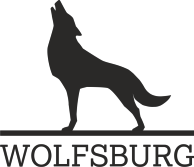 1. Sorgeberechtigte/r2. Sorgeberechtigte/rName, TitelVornameStraße, HausnummerPostleitzahl, Ort/LandkreisArt der SorgeberechtigungElternVaterMutterGroßelternVormundJugendamtPflegeelternElternVaterMutterGroßelternVormundJugendamtPflegeelternGeburtsdatumTelefon-Nr. (privat)Telefon-Nr. (dienstlich)Mobiltelefon-Nr.E-MailGeburtslandDeutschlandDeutschlandStaatsangehörigkeitdeutschdeutschZuwanderungsjahr nachDeutschlandDatum, Unterschrift 1. Sorgeberechtigte/rDatum, Unterschrift 2. Sorgeberechtigte/rNachweis über das alleinige elterliche SorgerechtNachweis lag am 	vorNachweis lag nicht vorDatum, Unterschrift 1. Sorgeberechtigte/rDatum, Unterschrift 2. Sorgeberechtigte/rDatum, Unterschrift 1. Sorgeberechtigte/rDatum, Unterschrift 2. Sorgeberechtigte/r